«Утверждаю»                                                                                  Директор МОУ                                                                                                   «Новодмитриевская НШ»Л.А.Иевлева                                                          Календарный учебный график организации образовательного процесса на 2018-2019 учебный годОрганизация образовательного процесса в школе  регламентируется учебным планом, календарным учебным графиком, расписанием учебных занятий, расписанием звонков.I. Продолжительность учебного годав 1 классе  -  33 недели, во 2 - 4 классах– 34 недели,II. Периоды учебных занятий и каникул на 2018-2019 учебный год: Учебные занятия в 2018-2019 учебном году начинаются 1 сентября 2018 года и заканчиваются 31 мая 2019 года - в 1- 4 классах Каникулы: Осенние  с 29.10.2018 г по  04.11.2018 гЗимние    с 28.12.2018 г по 10.01.2019 гВесенние с 25.03.2019 г  по 31.03.2019 гЛетние     с 01.06.2019 г  по 31.08.2019 гДополнительные для первоклассников с 18.02.2019 г по 24.02.2019 г  Праздничные дни:1 сентября - День Знаний4 ноября – День народного единства1-11 января – Новый год, Рождество Христово23 февраля – День защитника Отечества8 марта – Международный женский день1 мая – Праздник весны и труда9 мая – День Победы12 июня – День РоссииIII. Продолжительность учебных четвертей IV. Проведение промежуточной аттестациив переводных классахПромежуточная аттестация проводится по итогам освоения образовательной программы - за четверти.Периоды промежуточной аттестации (контрольные работы по русскому языку и математике, тестирование по предметам.)с 18.10.18  по 28.10.18с 12.12.18  по 27.12.18с  06.03.19 по 24.03.19с 11.04.19  по  29.04.19Итоговый контроль проводится с  02.05.2019 по 31.05.2019 года. V. Регламентирование образовательного процесса     Учебный год на I  уровне обучения делится на 4 четверти.     Продолжительность каникул в течение учебного года составляет не менее 30 календарных дней. Для обучающихся 1 класса устанавливаются дополнительные каникулы в феврале месяце (7 календарных дней).VI. Регламентирование образовательного процесса на неделюПродолжительность учебной недели:По 5-дневной учебной неделе занимаются – 1-4 общеобразовательные классы.Школа работает в одну смену:Режим работы - 08.00 -17.00 часов. Продолжительность дополнительных индивидуальных консультаций, занятий (кружок, секция) – 40 минут. С перерывом между обязательными и дополнительными занятиями 40 минут. Продолжительность занятий по внеурочной деятельности в 1-4 классах – 40 минут. VII.Регламентирование образовательного процесса на деньУчебные занятия  организуются в одну смену. Продолжительность одного занятия по внеурочной деятельности составляет 40 минут. В первом полугодии продолжительность одного занятия у учащихся 1 – х классов составляет 35 минут. Между началом внеурочной деятельности и последним уроком у учащихся 1-4 классов организуется перерыв продолжительностью 40 минут. Начало занятий в 8.30, пропуск учащихся в школу в 8.00 Продолжительность уроков:В 1 классах используется «ступенчатый» режим обучения: в первом полугодии (в сентябре, октябре – 3 урока, а четвертый урок и один раз в неделю пятый урок (всего 48 уроков) проводится в нетрадиционной форме: целевые прогулки, экскурсии, уроки-театрализации, уроки-игры. в ноябре-декабре – по 4 урока по 35 минут каждый; январь-май – по 4 урока по 40 минут каждыйВ середине учебного дня для первоклассников организуется динамическая пауза продолжительностью 40 минут.Во 2-4 классах урок длится 40 минут.Расписание звонков:Расписание звонов для 1 классов на 1 полугодиеРасписание звонков для 1 классов на 2 полугодие и для  2-4 классов на годОбщий режим работы школы:    Школа открыта для доступа в течение 5 дней в неделю с понедельника по пятницу, выходными днями являются суббота и воскресенье.    В праздничные дни (установленные законодательством РФ)  образовательное учреждение не работает.    В каникулярные дни общий режим работы школы регламентируется приказом директора по ОУ, в котором устанавливается особый график работы. Календарный учебный график на 2018-2019 учебный год регламентируется следующими документами:Приказы директора школы:О режиме работы школы  на учебный годОб организации питанияОб организованном окончании четверти,  учебного годаО работе в выходные и праздничные дниРасписание учебных занятийРасписание внеурочной деятельностиУчебные периодыКлассыСрок началаСрок окончанияКоличество учебных недель1 четверть1-401.09.201828.10.201882 четверть1-405.11.201827.12.201883 четверть1-411.01.201924.03.2019104 четверть1-401.04.201931.05.20199№ урокавремяперемена1 урок08.30 – 09.0515 мин2 урок09.20 – 09.5515 мин3 урок10.10 – 10.4515 мин4 урок11.00 – 11.3520 мин5 урок 11.55 – 12.30Динамическая пауза№ урокавремяперемена1 урок08.30 – 09.1010 мин2 урок09.20 – 10.0010 мин3 урок10.10 – 10.5020 мин4 урок11.10 – 11.5010 мин5 урок 12.00 – 12.4010 мин6 урок12.50 – 13.3010 мин7 урок13.40 – 14.2010 мин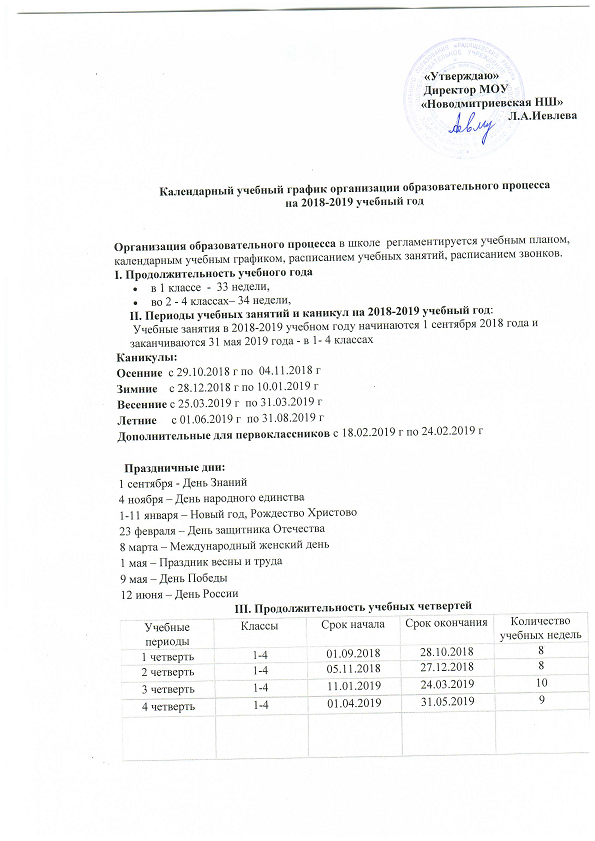 